В соответствии с пунктом 1 части 4 статьи 19 Федерального закона
от 05.04.2013 № 44-ФЗ «О контрактной системе в сфере закупок товаров, работ, услуг для обеспечения государственных и муниципальных нужд» Администрация района ПОСТАНОВЛЯЕТ:1. Утвердить прилагаемые Требования к порядку разработки и принятия правовых актов о нормировании в сфере закупок для обеспечения муниципальных нужд Заринского района Алтайского края, содержанию указанных актов и обеспечению их исполнения.2. Разместить настоящее постановление на официальном сайте Администрации Заринского района.3. Контроль исполнения настоящего постановления оставляю за собой.Глава Администрации района                                                                     В.Ш. АзгалдянУТВЕРЖДЕНЫПостановлением Администрации Заринского района Алтайского краяот 26.09.2016 № 715ТРЕБОВАНИЯк порядку разработки и принятия правовых актов о нормировании в сфере закупок для обеспечения муниципальных нужд Заринского района Алтайского края, содержанию указанных актов и обеспечению их исполнения1. Настоящие Требования определяют требования к порядку разработки и принятия, содержанию, обеспечению исполнения следующих правовых актов:а) Администрации Заринского района Алтайского края, утверждающих:правила определения требований к отдельным видам товаров, работ, услуг (в том числе предельные цены товаров, работ, услуг), закупаемым муниципальными органами Заринского района Алтайского края(далее– «муниципальные органы») и подведомственными указанным органам казенными и бюджетными учреждениями;правила определения нормативных затрат на обеспечение функций муниципальных органов Заринского района Алтайского края, включая подведомственные казенные учреждения (далее – «нормативные затраты»);б) муниципальных органов, утверждающих:требования к отдельным видам товаров, работ, услуг (в том числе предельные цены товаров, работ, услуг), закупаемым муниципальными органами и подведомственными указанным органам казенными и бюджетными учреждениями;нормативные затраты.2. Правовые акты, указанные в подпункте «а» пункта 1 настоящих Требований, разрабатываются отделом муниципальных закупок Администрации района в форме проектов постановлений Администрации Заринского района Алтайского края.3. Правовые акты, указанные в подпункте «б» пункта 1 настоящих Требований, разрабатываются муниципальными органами в форме приказов.4. Постановление Администрации Заринского района Алтайского края, утверждающее правила определения требований к отдельным видам товаров, работ, услуг (в том числе предельные цены товаров, работ, услуг), закупаемым для обеспечения муниципальных нужд Заринского района Алтайского края, должно устанавливать:а) порядок определения значений характеристик (свойств) отдельных видов товаров, работ, услуг (в том числе предельных цен товаров, работ, услуг), включенных в утверждаемый постановлением Администрации Заринского района Алтайского края перечень отдельных видов товаров, работ, услуг;б) порядок отбора отдельных видов товаров, работ, услуг (в том числе предельных цен товаров, работ, услуг), закупаемых самими муниципальными органами и подведомственными им казенными и бюджетными учреждениями (далее – «ведомственный перечень»);в) примерную форму ведомственного перечня.5. Постановление Администрации Заринского района Алтайского края, утверждающее правила определения нормативных затрат, должно устанавливать:а) порядок расчета нормативных затрат, в том числе формулы расчета;б) обязанность муниципальных органов определить порядок расчета нормативных затрат, для которых указанный порядок не определен постановлением Администрации Заринского района Алтайского края;в) требование об определении муниципальными органами нормативов количества и (или) цены товаров, работ, услуг, в том числе сгруппированных по должностям работников и (или) категориям должностей работников.6. Правовые акты муниципальных органов, утверждающие требования к отдельным видам товаров, работ, услуг, закупаемым самим муниципальным органом и подведомственными ему казенными и бюджетными учреждениями, должны содержать следующие сведения:а) наименования заказчиков (подразделений заказчиков), в отношении которых устанавливаются требования к отдельным видам товаров, работ, услуг (в том числе предельные цены товаров, работ, услуг);б) перечень отдельных видов товаров, работ, услуг с указанием характеристик (свойств) и их значений.7. Правовые акты муниципальных органов, утверждающие нормативные затраты, должны определять:а) порядок расчета нормативных затрат, для которых правилами определения нормативных затрат не установлен порядок расчета;б) нормативы количества и (или) цены товаров, работ, услуг, в том числе сгруппированные по должностям работников и (или) категориям должностей работников.8. Муниципальные органы разрабатывают и утверждают индивидуальные, установленные для каждого работника, и (или) коллективные, установленные для нескольких работников, нормативы количества и (или) цены товаров, работ, услуг по структурным подразделениям указанных органов.9. Правовые акты, указанные в подпункте «б» пункта 1 настоящих Требований, могут устанавливать требования к отдельным видам товаров, работ, услуг, закупаемым одним или несколькими заказчиками, и (или) нормативные затраты.10. Правовые акты, указанные в подпункте «б» пункта 1 настоящих Требований, могут предусматривать право руководителя муниципального органа утверждать нормативы количества и (или) нормативы цены товаров, работ, услуг.11. Требования к отдельным видам товаров, работ, услуг и нормативные затраты применяются для обоснования объекта и (или) объектов закупки соответствующего заказчика.12. Согласование и утверждение правовых актов, указанных в подпункте «а» пункта 1 настоящих Требований, осуществляется в порядке и сроки, установленные в соответствии с законодательством Алтайского края и нормативно-правовыми актами муниципального образования Заринский район Алтайского края.13. Муниципальные органы до 1 августа текущего финансового года принимают правовые акты, указанные в подпункте «б» пункта 1 Требований.При обосновании объекта и (или) объектов закупки учитываются изменения, внесенные в правовые акты, указанные в абзаце третьем подпункта «б» пункта 1 настоящих Требований, до представления субъектами бюджетного планирования распределения бюджетных ассигнований в порядке, установленном комитетом по финансам, налоговой и кредитной политике Администрации Заринского района Алтайского края.14. Правовые акты, указанные в пункте 1 настоящих Требований, в течение 7 рабочих дней со дня принятия размещаются в установленном порядке в единой информационной системе в сфере закупок.15. Муниципальные органы согласовывают проекты правовых актов, указанных в подпункте «б» пункта 1 настоящих Требований, отделом муниципальных закупок Администрации района.16. Для проведения обсуждения в целях осуществления общественного контроля муниципальные органы размещают проекты правовых актов, указанных в пункте 1 настоящих Требований, и пояснительные записки к ним в установленном порядке в единой информационной системе в сфере закупок.17. Срок проведения обсуждения в целях общественного контроля не может быть менее 7 календарных дней со дня размещения проектов правовых актов, указанных в пункте 1 настоящих Требований, в единой информационной системе в сфере закупок.18. Муниципальные органы в соответствии с законодательством Российской Федерации и Алтайского края о порядке рассмотрения обращений граждан рассматривают предложения общественных объединений, юридических и физических лиц, поступившие в электронной или письменной форме, в срок не более 10 календарных дней со дня поступления.19. Муниципальные органы не позднее 3 рабочих дней со дня рассмотрения предложений общественных объединений, юридических и физических лиц размещают эти предложения и ответы на них в установленном порядке в единой информационной системе в сфере закупок.20. По результатам обсуждения в целях общественного контроля муниципальные органы принимают решение о внесении изменений в проекты правовых актов, указанных в пункте 1 настоящих Требований, с учетом предложений общественных объединений, юридических и физических лиц.21. Проекты правовых актов, указанные в абзаце втором подпункта «а» и абзаце втором подпункта «б» пункта 1 настоящих Требований, подлежат обязательному предварительному обсуждению на заседаниях общественных советов при муниципальных органах (далее – «общественный совет»).Порядок рассмотрения указанных проектов правовых актов и принятия решений определяется положением об общественном совете, созданном при соответствующем муниципальном органе.22. Решение, принятое общественным советом, не позднее 7 рабочих дней со дня принятия размещается муниципальными органами в установленном порядке в единой информационной системе в сфере закупок.23. В случае принятия общественным советом решения о необходимости доработки проекта правового акта, указанного в абзаце втором подпункта «а» и (или) абзаце втором подпункта «б» пункта 1 настоящих Требований, муниципальные органы утверждают указанные правовые акты после их доработки в соответствии с решениями, принятыми общественным советом.24. Внесение изменений в правовые акты, указанные в пункте 1 настоящих Требований, осуществляется в случае внесения изменений в решение Заринского районного Совета народных депутатов Алтайского края  о бюджете муниципального образования Заринский район на соответствующий финансовый год, а также изменений лимитов бюджетных обязательств и размера субсидий, доводимых соответственно до муниципальных казенных учреждений и муниципальных бюджетных учреждений. Внесение изменений в правовые акты осуществляется в порядке, установленном для их принятия.25. Правовые акты, предусмотренные подпунктом «б» пункта 1 настоящих Требований, пересматриваются муниципальными органами не реже одного раза в год.26. В соответствии с законодательными и иными нормативными правовыми актами, регулирующими осуществление контроля и мониторинга в сфере закупок, муниципального финансового контроля, в ходе контроля и мониторинга в сфере закупок осуществляется проверка исполнения заказчиками положений правовых актов муниципальных органов, утверждающих требования к закупаемым ими и подведомственными указанным органам казенными и бюджетными учреждениями отдельным видам товаров, работ, услуг (в том числе предельные цены товаров, работ, услуг) и (или) нормативные затраты на обеспечение функций указанных органов, включая подведомственные казенные учреждения.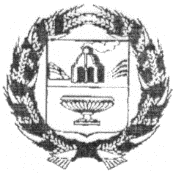 АДМИНИСТРАЦИЯ ЗАРИНСКОГО РАЙОНААЛТАЙСКОГО КРАЯП О С Т А Н О В Л Е Н И Е26.09. 2016                                                                                                                    № 715г. ЗаринскОб утверждении Требований к порядку разработки и принятия правовых актов о нормировании в сфере закупок для обеспечения муниципальных нужд Заринского района Алтайского края, содержанию указанных актов и обеспечению их исполнения